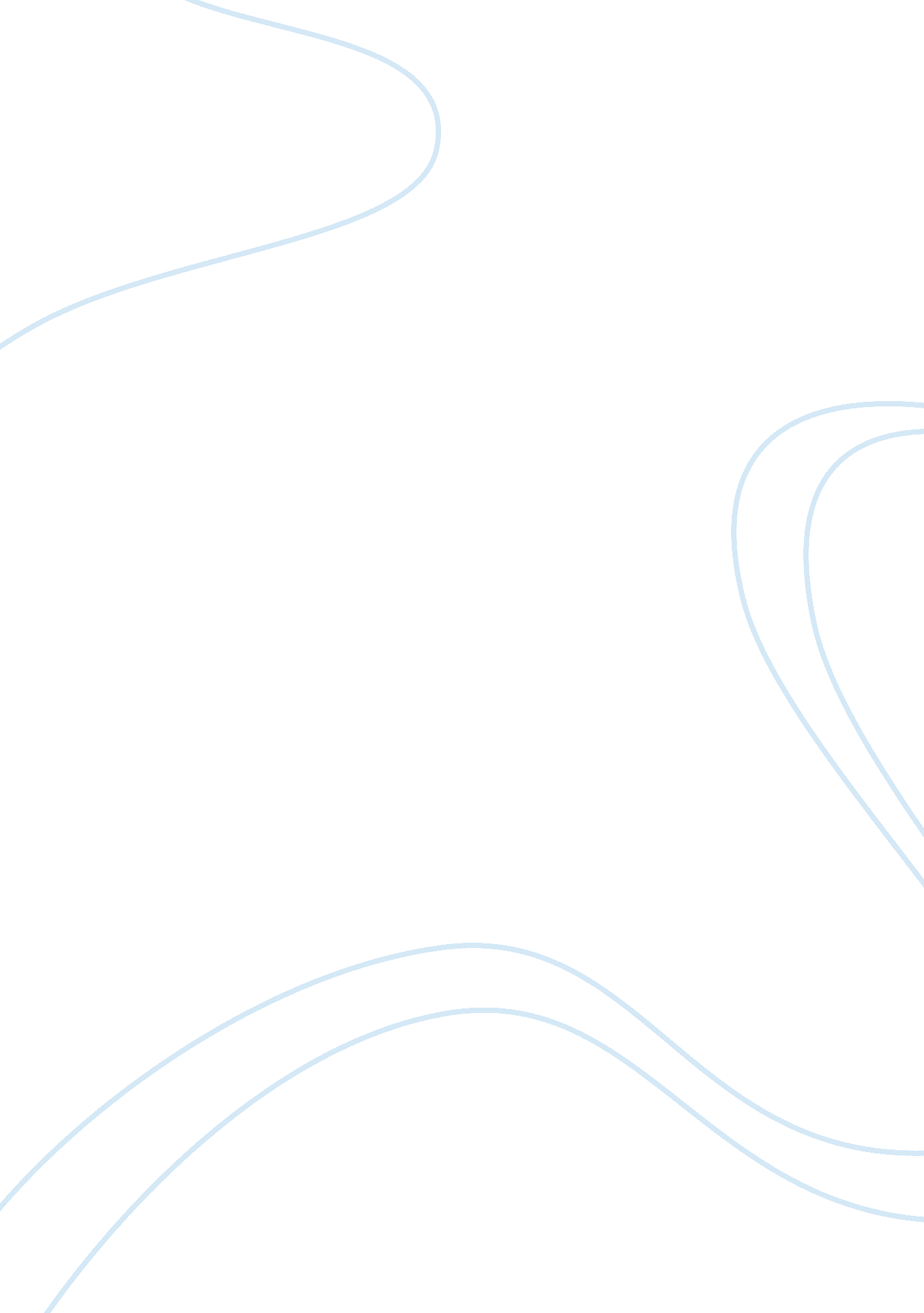 Analysis of child obesityHealth & Medicine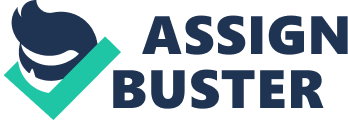 ﻿Analysis of Child Obesity 
Child Obesity is a growing concern for parents around the world and this is the topic I have chosen for my paper. Child Obesity is considered a disease which is prevailing at a rapid rate around the world. In America alone, almost one third of the children are suffering from obesity (Overweight in Children , 2011). Child obesity is a very serious concern as it makes the individual more vulnerable to elevated cholesterol levels, diabetes and many other diseases. Child obesity can have long lasting implications on the child so it is important that instead of researching on its effect and general statistics regarding the disease, its causes at the grass root level are studied. 
There are many causes of child obesity, but the most important according to me, is the change in lifestyle due to technology advancements. Parents are sometimes blamed that they do not pay particular attention to their children and are usually neglectful of their child’s eating habits. While this certainly has some adverse effects on the children, it certainly is not the most important cause of the increase in child Obesity. The main culprit is the technological revolution that has encompassed the world. During the past thirty years, the number of obese children has increased by fifteen percent. From the advent of smart phones to third generation video games, all these developments have taken place during these recent years. Hence it is easy to deduce that lifestyle changes have the most to contribute to child obesity. The paper will be discussing the changes in lifestyle due to technological advancements and how it has contributed in the spread of child obesity. 
Works Cited 
Overweight in Children . (2011, 03 29). Retrieved 05 27, 2011, from American Heart Association : http://www. heart. org/HEARTORG/GettingHealthy/Overweight-in-Children_UCM_304054_Article. jsp 